 Lancaster Seventh-Day Adventist ChurchA House of Prayer for All People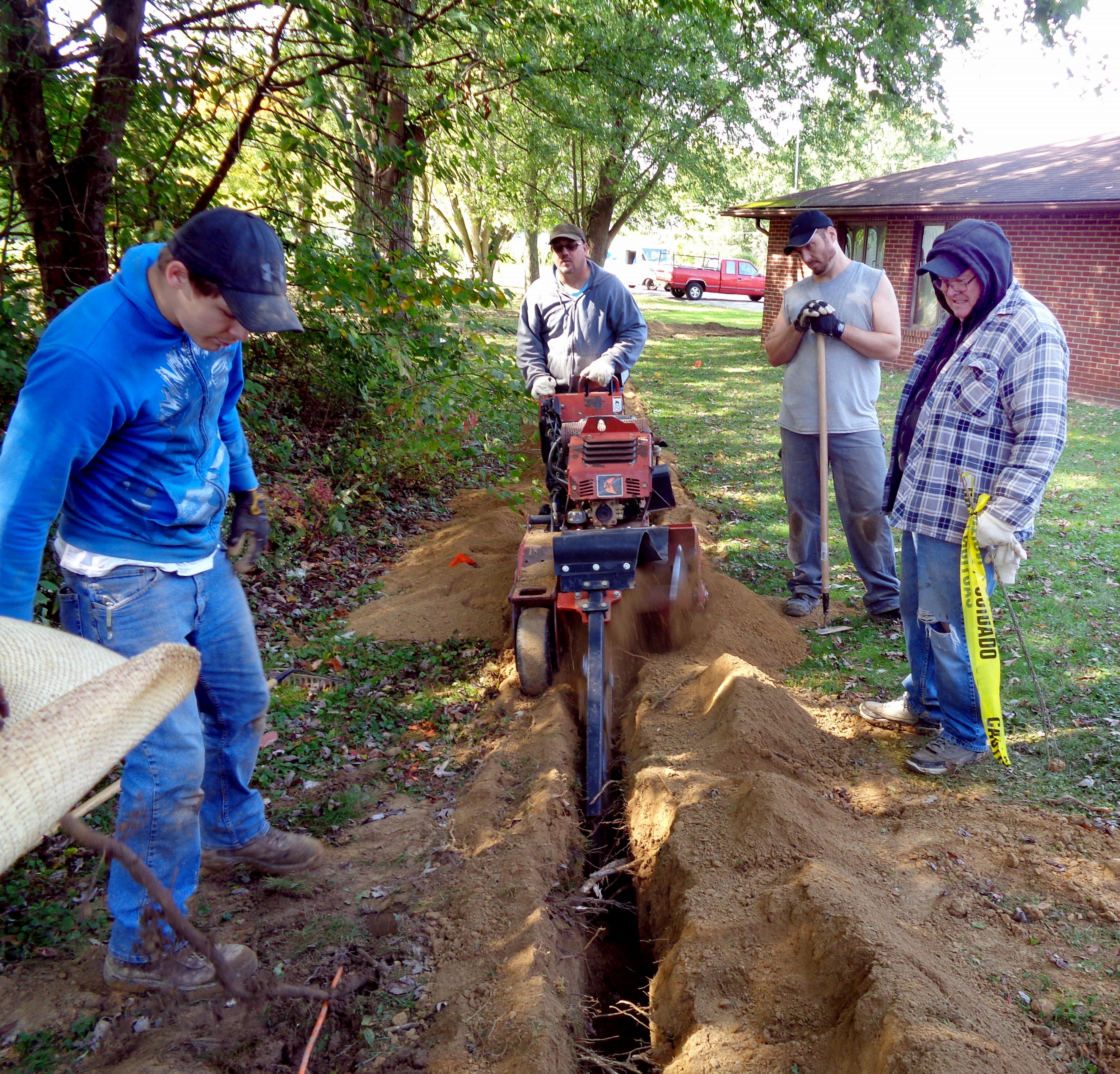 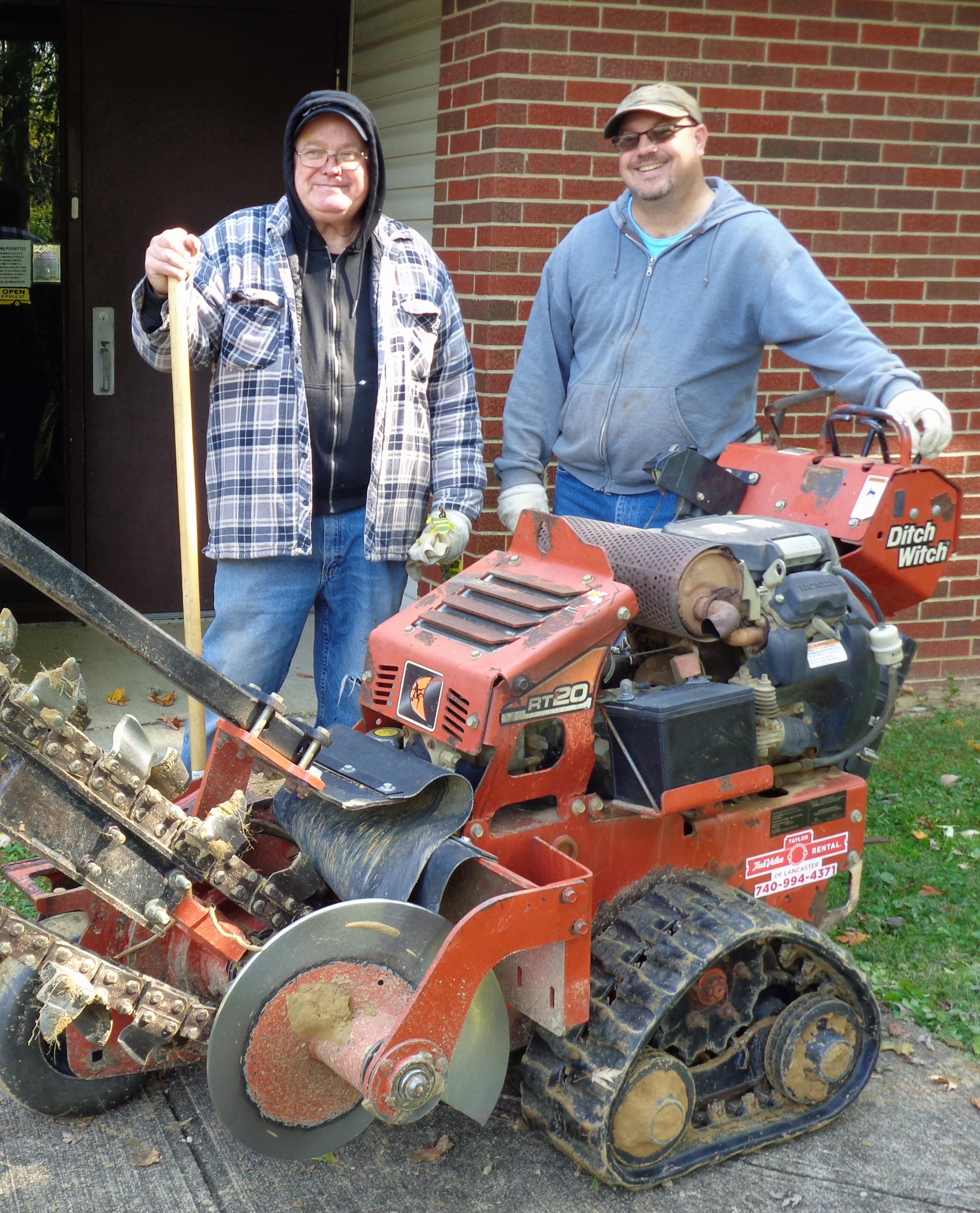 Trenching for the Church Sign Lights         Darrell and Anthony  October 6, 2020